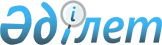 О признании утратившими силу некоторых решений Бурабайского районного маслихатаРешение Бурабайского районного маслихата Акмолинской области от 19 июля 2021 года № 7С-10/2. Зарегистрировано в Министерстве юстиции Республики Казахстан 26 июля 2021 года № 23695
      В соответствии со статьей 27 Закона Республики Казахстан "О правовых актах", Бурабайский районный маслихат РЕШИЛ:
      1. Признать утратившими силу некоторые решения Бурабайского районного маслихата:
      1) "Об утверждении тарифов на сбор и вывоз твердых бытовых отходов по Бурабайскому району" от 25 декабря 2015 года № 5С-50/3 (зарегистрировано в Реестре государственной регистрации нормативных правовых актов под № 5233);
      2) "Об утверждении Правил управления бесхозяйными отходами, признанными решением суда поступившими в коммунальную собственность Бурабайского района" от 22 декабря 2017 года № 6С-23/3 (зарегистрировано в Реестре государственной регистрации нормативных правовых актов под № 6319).
      2. Настоящее решение вводится в действие по истечении десяти календарных дней после дня его первого официального опубликования.
					© 2012. РГП на ПХВ «Институт законодательства и правовой информации Республики Казахстан» Министерства юстиции Республики Казахстан
				
      Секретарь Бурабайского
районного маслихата

М.Нурпанова
